OFFENE KLASSE, 28. November – Kleine, feine Sequenzen... mit BandAnfangsentspannung mit Armbewegungen, langsam und sanft!Einzeln zum Kopf – horizontls/vertikal, gebeugt und mit Fäusten an die Ohren – Fäuste kreisen, im Schultergelenk kreisen – Handfl. zur Decke/zur Matte...Im Liegen – Beine gestreckt und gebeugt kreisen, zum und vom Körper... ein Knie gebeugt und am Boden/SitzkissenDann beide Beine, gebeugt/gestreckt über dem Kö. kreisenKniekehlen greifen und „OK nach oben treten“, Beine im Wechsel strecken und OK damit hochziehen ...Breite Grätsche, hinter dem Körper abstützen, OK aufrichtenBeine im Wechsel gestreckt zur einen/anderen Seite, über das andere Bein bewegen, dabei Bein immer höher nehmen...Beide Beine angewinkelt von der einen, zur anderen Seite OK mit gestreckten Armen von einem Bein zum anderen, mit VB zum jeweiligen Fuß, fächerartige Bewegung... (Sitzkissen?)Knie anwinkeln, Füße aufgestellt – Knie nach re/li, mit und ohne aufgestellte Hände...!Fußsohlen zusammen und mit den Händen greifen, OK aufrichten - jetzt die Füße vor dem Körper anheben/senkenEin Bein angewinkelt zum Körper ablegen, das andere greifen und strecken (Band) – in alle Richtungen bewegenDreieck-Sitz      – beide Seiten... mit Drehung und VBIm Vierfüßler, Katze/Kuh... mit Bein heben, neben und unter den Körper ziehenDann den Fuß breit neben die ausgestellte Hand stellen, das hintere Bein ohne/dann mit Zehen – aufdrehen, absinken – ein Ellbogen auf dem angewinkelten Knie – hoch/tief, vor/zurückVorderes Bein strecken, Gesäß zur hinteren Ferse, VBZurück zum Vierfüßler – Kobra/Panther – andere Seite......Abwärts gerichteter Hund – Bein gestreckt heben/drehen/kreisen – Knie vor, zu den Händen und zurück...Krieger I – Variationen nach Laune... Krieger II, genau so - zurück zum ab. Hund... andere Seite...Dann zur stehenden breiten Grätsche... Sumo-Ringer-Schritte - 5xTiefer, breiter Squad, Hände auf die Knie, Schulter zur Mitte tief nehmen, den passenden Arm strecken – beide SeitenTief in der Hocke, Gesäß über die andere Ferse schieben – 5xAufrichten – VB zur Mitte - zu einem ausgedrehten Bein - mit Drehung zur Decke... nach Lust und Laune, mit einem oder beiden Armen...Füße schließen – VB/Taucherdehnung - Knie im Wechsel strecken/beugen – ein Bein gestreckt heben/zum Kinn/drehenEndentspannung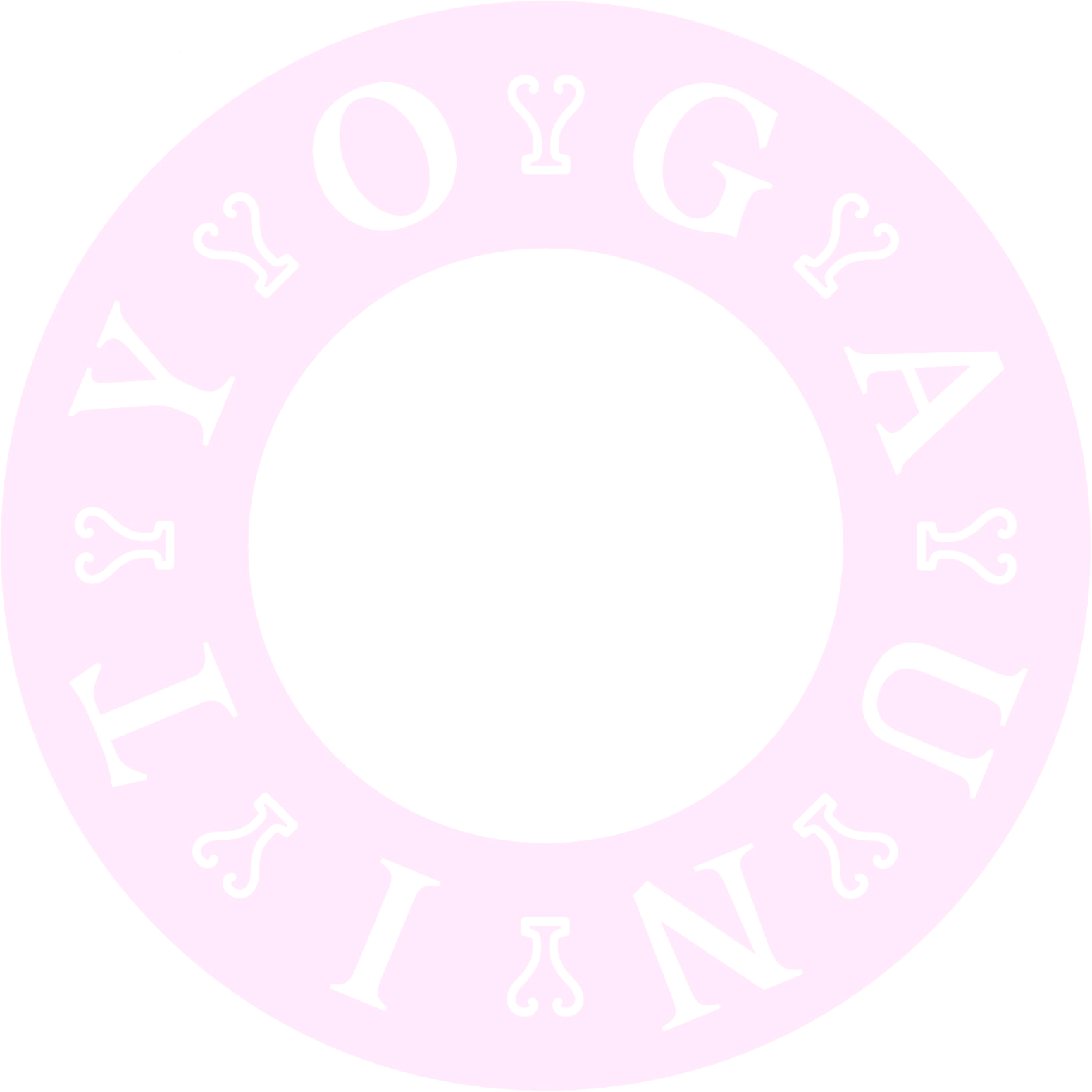 